实验中心教材选定操作说明书登录教务平台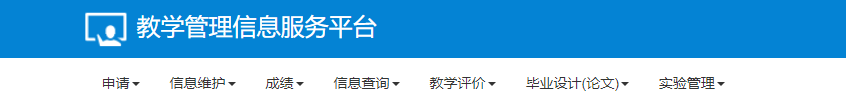 任务教材指定申请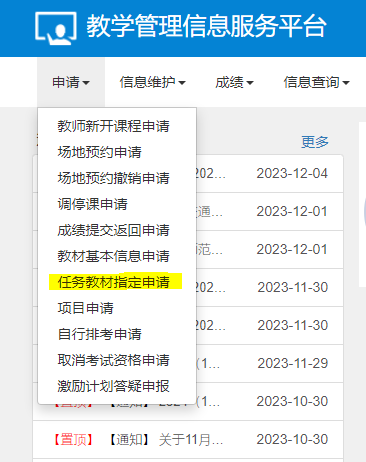 增加申请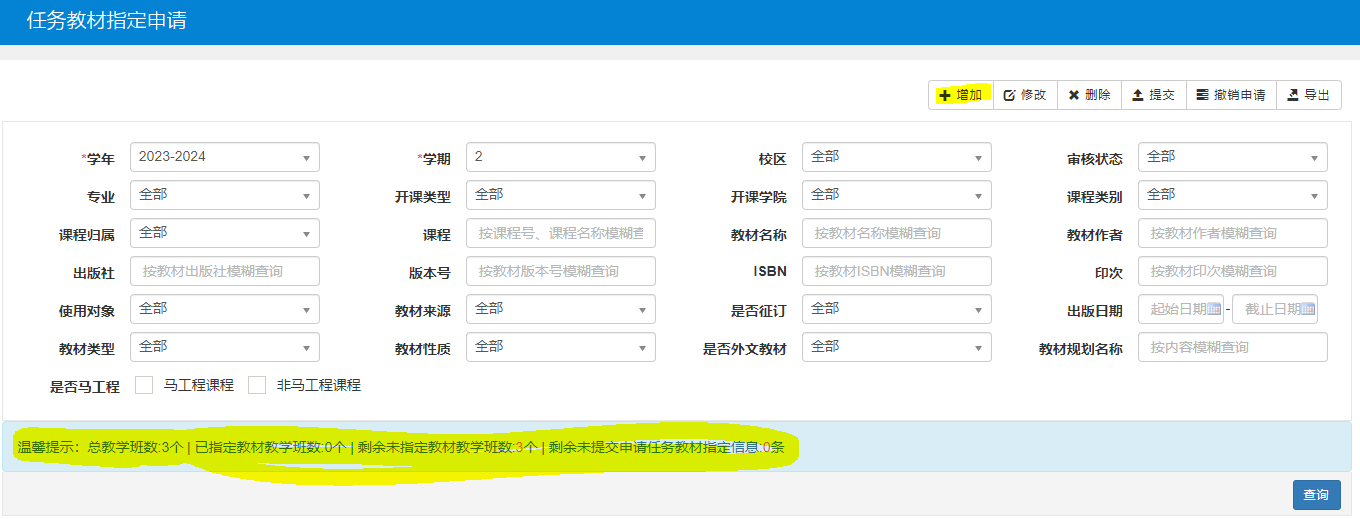 指定教材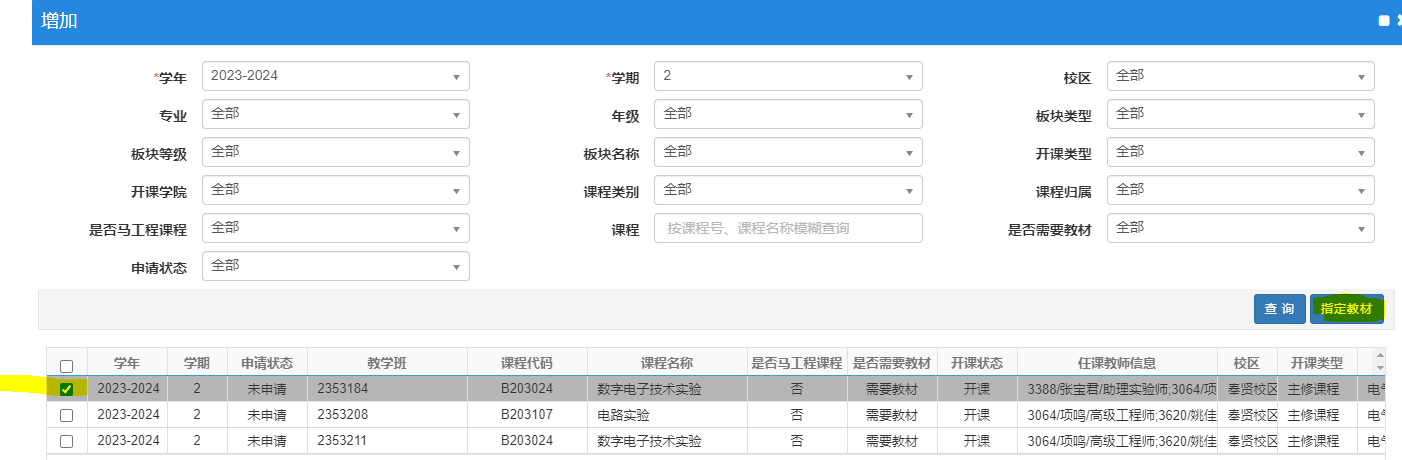 指定教材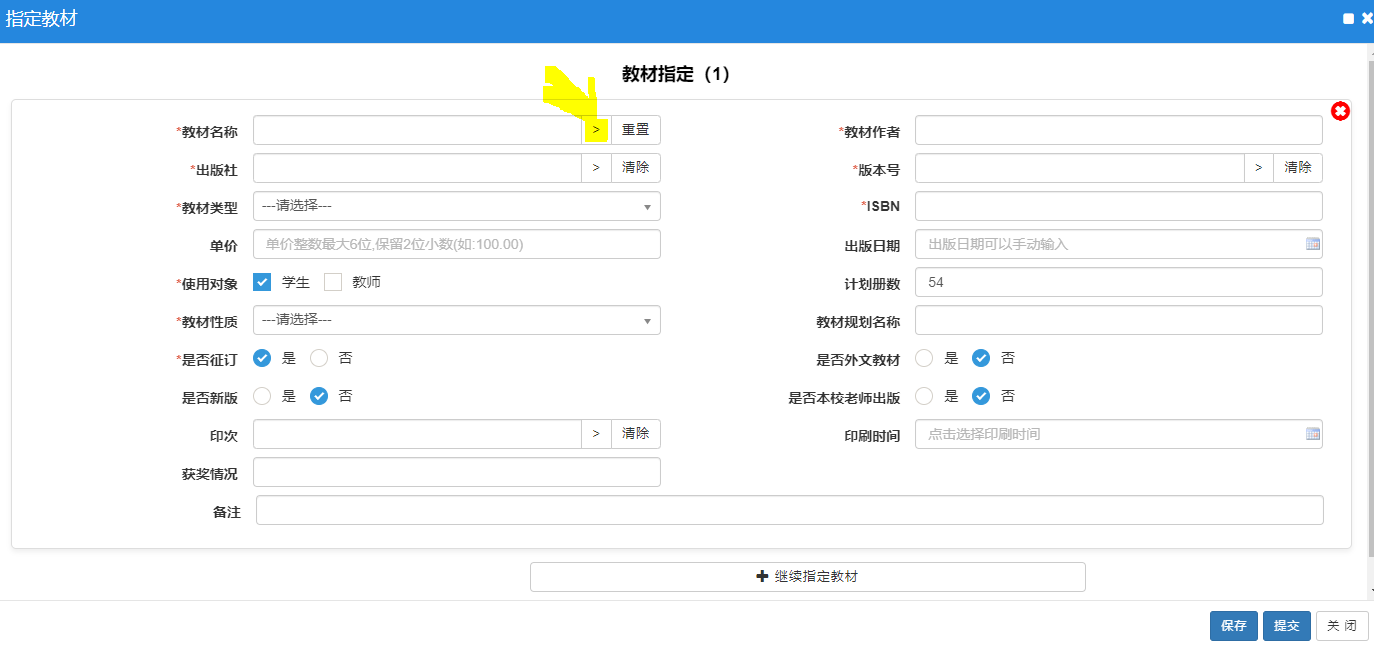 继续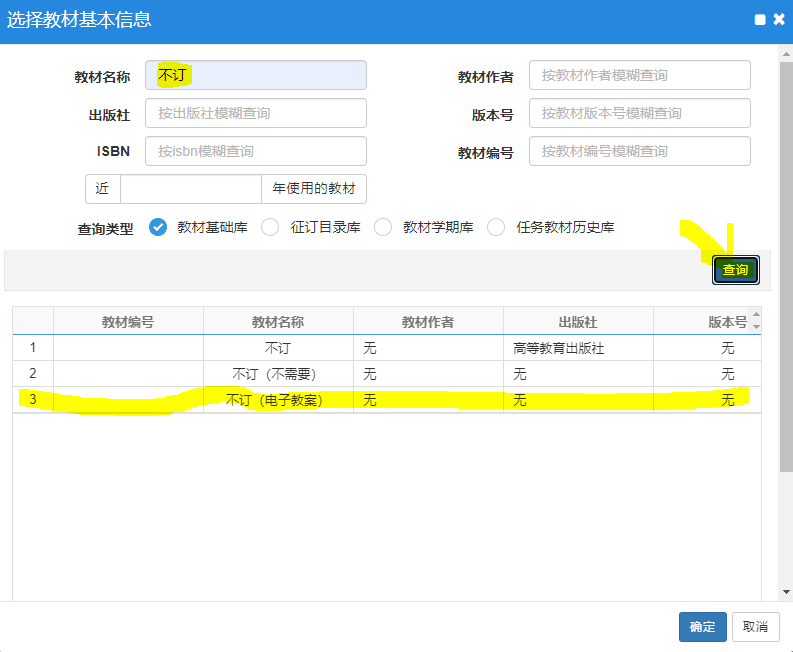 继续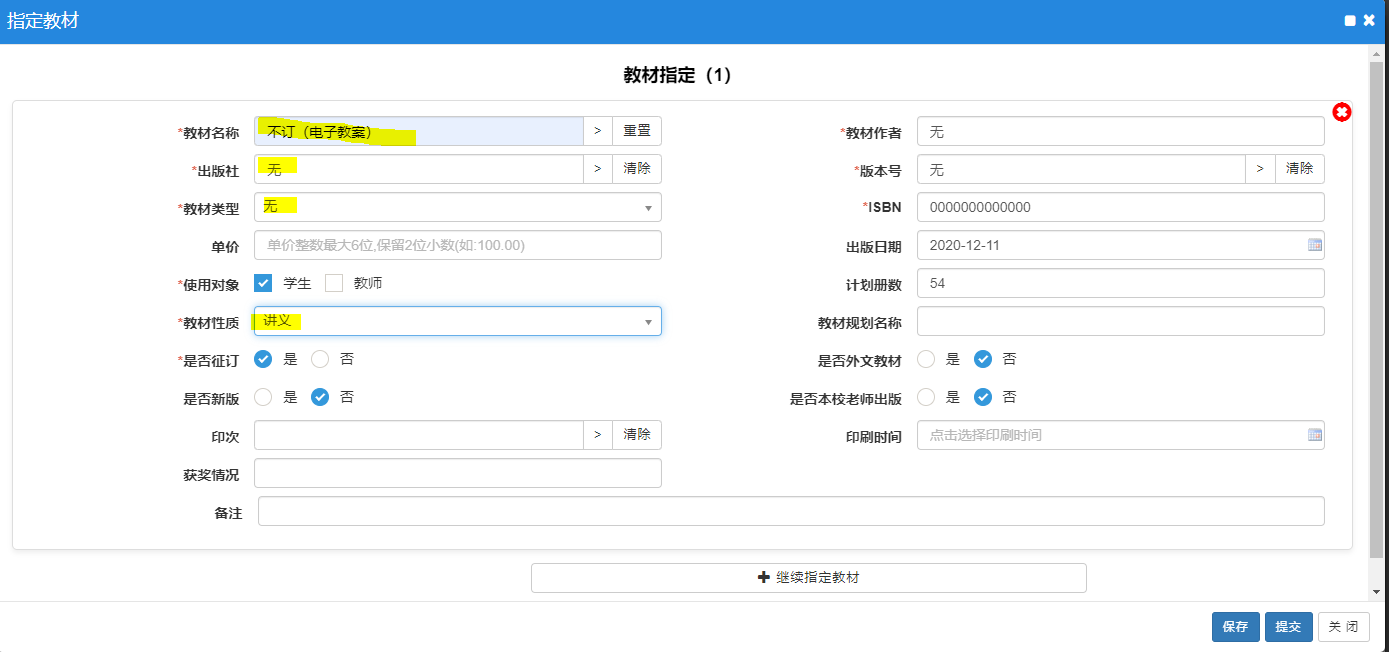 提交完成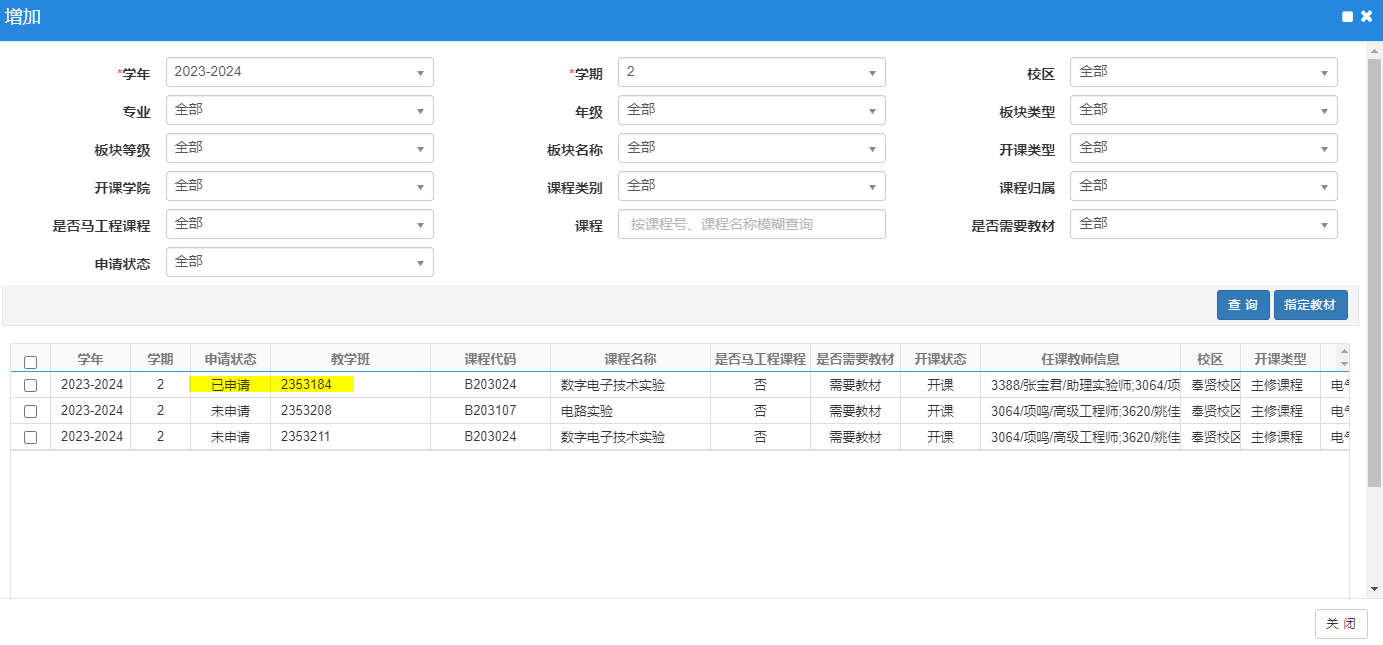 